Копирайтер, переводчик текстов.
Могу исправить любой текст, не смотря на его объём, сложность. Перепроверяю текст на любые ошибки.
Заказы беру до 500-1000р.
Жду вашего обращения 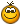 